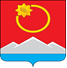 АДМИНИСТРАЦИЯ ТЕНЬКИНСКОГО ГОРОДСКОГО ОКРУГАМАГАДАНСКОЙ ОБЛАСТИП О С Т А Н О В Л Е Н И Е 19.12.2019 № 378-па     п. Усть-ОмчугО внесении изменений в постановление администрации Тенькинского городского округа Магаданской области от 05.04.2016 № 209-па «О комиссии муниципального образования «Тенькинский городской округ» Магаданской области по обеспечению безопасности дорожного движения»В соответствии с Федеральным законом от 06.10.2003 г. № 131- ФЗ «Об общих принципах организации местного самоуправления в Российской Федерации», руководствуясь Уставом муниципального образования «Тенькинский городской округ» Магаданской области, в связи со сменой должностных лиц, являющихся членами комиссии, администрация Тенькинского городского округа Магаданской области  п о с т а н о в л я е т:1. Приложение № 2, к постановлению администрации Тенькинского городского округа Магаданской области от 05.04.2016 г. № 209-па «О комиссии муниципального образования «Тенькинский городской округ» Магаданской области по обеспечению безопасности дорожного движения» изложить в следующей редакции: Составкомиссии муниципального образования «Тенькинский городской округ» Магаданской области по обеспечению безопасности дорожного движения2. Настоящее постановление подлежит официальному опубликованию (обнародованию).Врио главы Тенькинского городского округаМагаданской области                                                                           Т.В. УльрихСкосырских Ольга ВладимировнаВрио первого заместителя главы  администрации Тенькинского городского округа - председатель комиссииКругловВасилий Александровичруководитель комитета ЖКХ, дорожного хозяйства и жизнеобеспечения администрации Тенькинского городского округа - заместитель председателя комиссииТадинаКарина Андреевнаглавный специалист отдела архитектуры, градостроительства и дорожного хозяйства комитета ЖКХ, дорожного хозяйства и жизнеобеспечения администрации Тенькинского городского округа - ответственный секретарь комиссииЧлены комиссии:Члены комиссии:Члены комиссии:ПапикянОльга Александровнаи.о. начальника отдела архитектуры, градостроительства и дорожного хозяйства комитета ЖКХ, дорожного хозяйства и жизнеобеспечения администрации Тенькинского городского округаМасаловВиктор ВалерьевичВрио начальника ГИБДД Отд. МВД России по Тенькинскому району Магаданской области(по согласованию)ПшеничновРоман Викторовичначальник отдела по делам ГО и ЧС администрации Тенькинского городского округаКоломаренко Анжела Рашитовнаглавный специалист управления образования и молодежной политики администрации Тенькинского городского округаКоломаренко Дмитрий Владимировичдиректор муниципального казенного учреждения «Тенькинский эксплуатационный центр»(по согласованию)